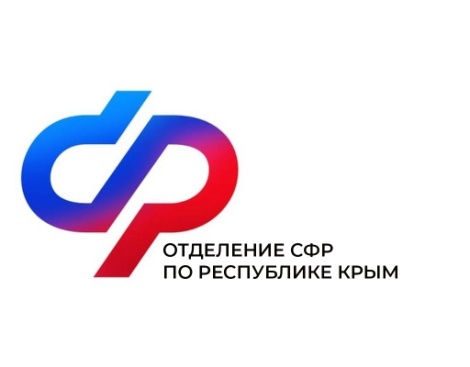 14 тысяч ветеранов Великой Отечественной войны получили ежегодную выплату ко Дню ПобедыСоциальный фонд России обеспечил выплату ветеранам Великой Отечественной войны, приуроченную ко Дню Победы. Праздничные надбавки получили 14 тыс. участников и инвалидов войны, которые проживают в России и Прибалтике.Сумма выплаты, согласно указу президента, составляет 10 тыс. рублей. Всем ветеранам средства были назначены автоматически в апреле вместе с другими выплатами: двумя пенсиями, ежемесячной денежной выплатой (ЕДВ) и дополнительным материальным обеспечением (ДЕМО). С учетом данных выплат средний размер дохода участников Великой Отечественной войны по линии фонда составляет сегодня 60,3 тыс. рублей в месяц.Напомним, что праздничная выплата ко Дню Победы полагается инвалидам Великой Отечественной войны и тем, кто непосредственно участвовал в событиях тех лет, включая военнослужащих, партизан, подпольщиков, разведчиков и контрразведчиков, защитников Ленинграда.